Vzdálenost v prostoruVzdálenost dvou bodůVzdálenost dvou bodů v prostoru řešíme obdobně jako vzdálenost v rovině – aplikací Pythagorovy věty. Je to stejná úloha jako délka úsečky. Pro body        	A[a1;a2;a3]      		B[b1;b2;b3]určíme vzdálenost podle vzorceVzdálenost bodu od přímkyv prostoru určíme tak, že bodem A proložíme rovinu ρ kolmou k přímce p. Najdeme průsečík P roviny ρ s přímkou p.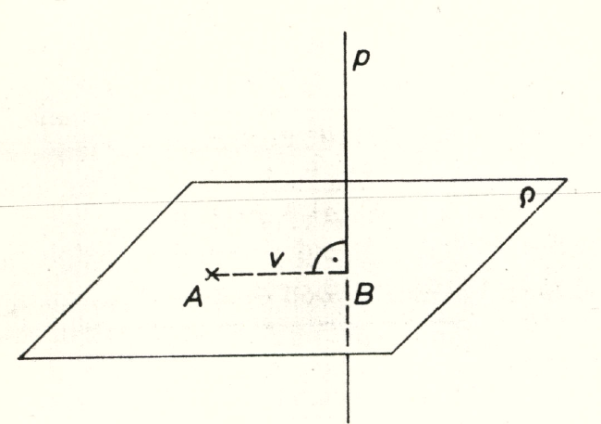  Platí	ρ ∩ p = PVzdálenost bodu od přímky pak řešíme jako vzdálenost 2 bodůA[a1;a2;a3]      		B[b1;b2;b3]Vzdálenost bodu od roviny      Pro bod 		X[x0;y0;z0]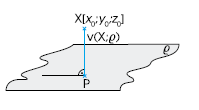        vzdálenost vypočteme podle vzorcev = Vzdálenost dvou rovnoběžných přímekPři určování vzdálenosti přímek p, q v prostoru  proložíme rovinu ρ kolmou k oběma přímkám a najdeme průsečíky Pp a Pq.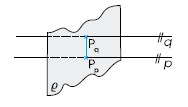  Pak vzdálenost rovnoběžek řešíme jako         vzdálenost 2 bodů   Pp[a1;a2;a3]      	Pq[b1;b2;b3]Vzdálenost přímky a roviny Řešíme jako vzdálenost libovolného bodu A přímky p od roviny ρ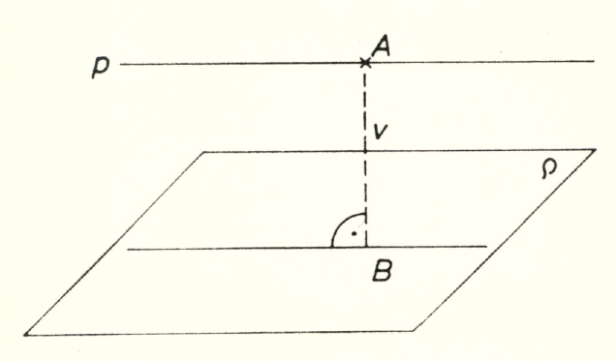    Pro bod 	A[x0;y0;z0]       vzdálenost vypočteme podle vzorcev = Vzdálenost dvou rovinPři řešení úloh na vzdálenost dvou rovin ρ a σ postupujeme obdobně jako v předchozím, tj. převádíme na řešení vzdálenosti libovolného bodu A roviny σ od roviny ρ.Zdroje:ČERMÁK, Pavel. Odmaturuj! z matematiky. Vyd. 2.(opr.). Brno: Didaktis, 2003, 208 s. ISBN 80-862-8597-9.KONČEL, Jan. Využití internetu ve výuce analytické geometrie na střední škole [online]. 2009 [cit. 2013-04-02].  Dostupné z: http://www.karlin.mff.cuni.cz/katedry/kdm/diplomky/jan_koncel/prostor.php?kapitola=vzajemnaPoloha. Diplomová práce. UK Praha. Vedoucí práce RNDr. Jarmila Robová, CSc.VOŠICKÝ, Zdeněk. Matematika v kostce. 1. vyd. Havlíčkův Brod: Fragment, 1996, 124 s. ISBN 80-720-0012-8.